NO ME TIRO AL SUELO SI ESTOY CANSADO                                                                     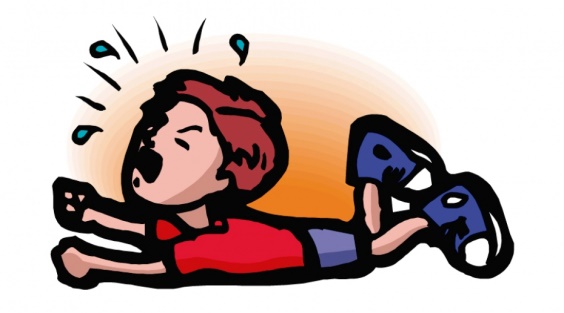 Cuando estoy cansado o enfadado no me tengo que tirar al suelo. El suelo está sucio y puedo coger un virus  y ponerme malito. Tengo que obedecer a los mayores y hacer lo que me dicen sin protestar   , sin  tirarme al suelo  y sin chillar porque molesto mucho a mis compañeros y las seños se enfadan.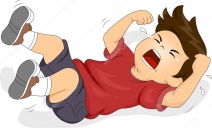 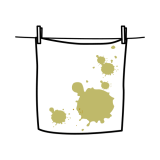 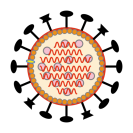 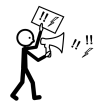 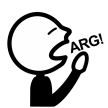 Hoy he aprendido que no me tengo que tirar al suelo, ni protestar si algo no me gusta y eso está bien.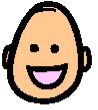 Para recordar bien por qué debo hacerlo puedo leerme de vez en cuanto la siguiente lista y repetirme las siguientes palabras:”No me tengo que tirar al suelo”Para no ponerme malitoPara no molestar a los demás.Para estar todos contentos.